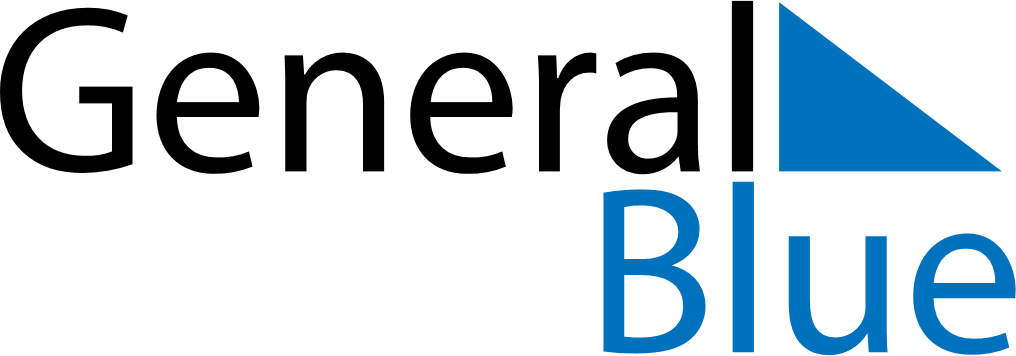 January 2024January 2024January 2024January 2024January 2024January 2024Neudoerfl, Burgenland, AustriaNeudoerfl, Burgenland, AustriaNeudoerfl, Burgenland, AustriaNeudoerfl, Burgenland, AustriaNeudoerfl, Burgenland, AustriaNeudoerfl, Burgenland, AustriaSunday Monday Tuesday Wednesday Thursday Friday Saturday 1 2 3 4 5 6 Sunrise: 7:43 AM Sunset: 4:11 PM Daylight: 8 hours and 28 minutes. Sunrise: 7:43 AM Sunset: 4:12 PM Daylight: 8 hours and 29 minutes. Sunrise: 7:43 AM Sunset: 4:13 PM Daylight: 8 hours and 30 minutes. Sunrise: 7:43 AM Sunset: 4:14 PM Daylight: 8 hours and 31 minutes. Sunrise: 7:43 AM Sunset: 4:15 PM Daylight: 8 hours and 32 minutes. Sunrise: 7:43 AM Sunset: 4:17 PM Daylight: 8 hours and 33 minutes. 7 8 9 10 11 12 13 Sunrise: 7:43 AM Sunset: 4:18 PM Daylight: 8 hours and 35 minutes. Sunrise: 7:42 AM Sunset: 4:19 PM Daylight: 8 hours and 36 minutes. Sunrise: 7:42 AM Sunset: 4:20 PM Daylight: 8 hours and 37 minutes. Sunrise: 7:42 AM Sunset: 4:21 PM Daylight: 8 hours and 39 minutes. Sunrise: 7:41 AM Sunset: 4:22 PM Daylight: 8 hours and 41 minutes. Sunrise: 7:41 AM Sunset: 4:24 PM Daylight: 8 hours and 42 minutes. Sunrise: 7:40 AM Sunset: 4:25 PM Daylight: 8 hours and 44 minutes. 14 15 16 17 18 19 20 Sunrise: 7:40 AM Sunset: 4:26 PM Daylight: 8 hours and 46 minutes. Sunrise: 7:39 AM Sunset: 4:28 PM Daylight: 8 hours and 48 minutes. Sunrise: 7:38 AM Sunset: 4:29 PM Daylight: 8 hours and 50 minutes. Sunrise: 7:38 AM Sunset: 4:30 PM Daylight: 8 hours and 52 minutes. Sunrise: 7:37 AM Sunset: 4:32 PM Daylight: 8 hours and 54 minutes. Sunrise: 7:36 AM Sunset: 4:33 PM Daylight: 8 hours and 56 minutes. Sunrise: 7:35 AM Sunset: 4:35 PM Daylight: 8 hours and 59 minutes. 21 22 23 24 25 26 27 Sunrise: 7:35 AM Sunset: 4:36 PM Daylight: 9 hours and 1 minute. Sunrise: 7:34 AM Sunset: 4:38 PM Daylight: 9 hours and 3 minutes. Sunrise: 7:33 AM Sunset: 4:39 PM Daylight: 9 hours and 6 minutes. Sunrise: 7:32 AM Sunset: 4:41 PM Daylight: 9 hours and 8 minutes. Sunrise: 7:31 AM Sunset: 4:42 PM Daylight: 9 hours and 11 minutes. Sunrise: 7:30 AM Sunset: 4:44 PM Daylight: 9 hours and 13 minutes. Sunrise: 7:29 AM Sunset: 4:45 PM Daylight: 9 hours and 16 minutes. 28 29 30 31 Sunrise: 7:27 AM Sunset: 4:47 PM Daylight: 9 hours and 19 minutes. Sunrise: 7:26 AM Sunset: 4:48 PM Daylight: 9 hours and 21 minutes. Sunrise: 7:25 AM Sunset: 4:50 PM Daylight: 9 hours and 24 minutes. Sunrise: 7:24 AM Sunset: 4:51 PM Daylight: 9 hours and 27 minutes. 